NettiPyhis kesä 18 Kirje Kesällä tongin maa, maa, matoja     Kaloja ongin saa, saa, satojaOnkea heitän, kaloja keitän,Ja Luojaa kesästä kiitän. (Pekka ja Väinö Simojoki)Hei,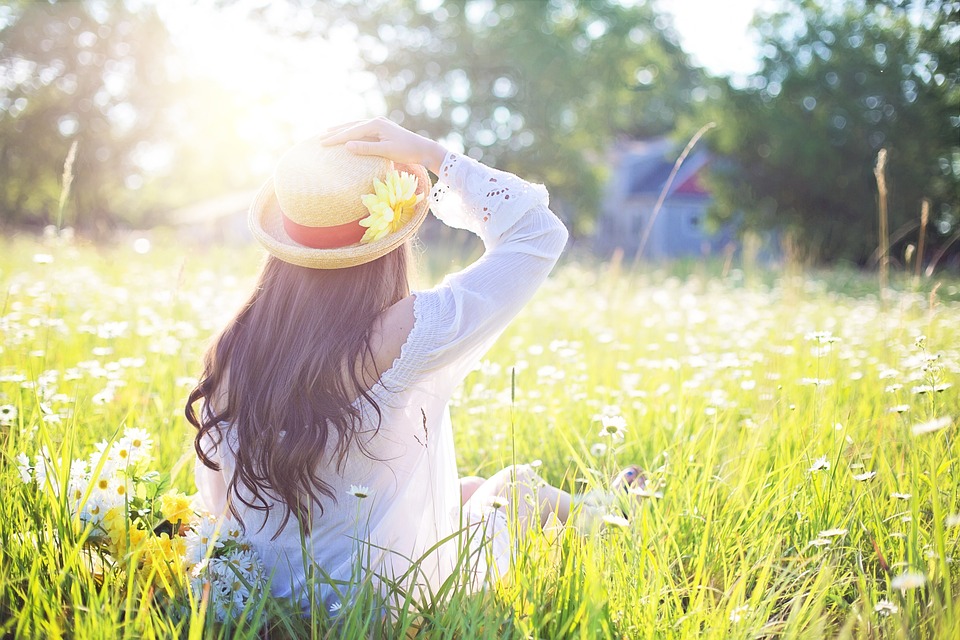 Kesä on alkanut 😃 Monimuotoinen on tämä kesäsäämme ollut, mutta saamme nauttia vihreydestä, valoisista öistä ja vapaasta toivottavasti ainakin =) Ja välillä auringosta, lämmöstä ja sinitaivaasta. Kaivattua sadettakin ollaan saatu. Tästä kaikesta kertoo runokin, jonka löydät tästä paketista ja vinkkejä siihen, mitä tehdä lähellä kotia, kun on vapaata löytyy teemasivulta.Luonnonmateriaalivinkkinä askarteluun on kivimaalaus. Niistä saa näyttäviä koristeita vaikka terassille, pihalle ja puutarhaan. Rukous on ajaton teema. Se lahja on mukana missä olemmekin. Siitä löydät tästä paketista asiaa. Lisäksi on automatkabingo. Mitkä asiat löydät automatkalla ja kuka näkee ne ensimmäisenä.Ihanaa, siunattua ja aurinkoista kesää sekä mukavia pyhäkouluhetkiä!!! Palaamme syksyllä nettipyhiksen tiimoilta! Ja saa laittaa palautetta ja kommentteja sekä toiveita tulevaa kauttakin ajatellen mari.jaaskelainen@evl.fi. Pirjo ja Mari  